فعالية استخدام مسرح العرائس لتدريب الأطفال على مواجهة الأزمات والكوارث الطبيعيةد/ السيد محمد عزتأستاذ الدراما والنقد المسرحي المساعد بقسم الإعلام التربويكلية التربية النوعية - جامعة المنصورةملخص البحث:-فعالية استخدام مسرح العرائس لتدريب الأطفال على مواجهة الأزماتوالكوارث الطبيعية هدف البحث إلى إكساب الطلاب مفهوم الأزمات والكوارث من خلال مسرح العرائس ، بالإضافة إلى إعداد قائمة بأهم مواقف مواجهة الأزمات الأكثر شيوعا عند الطلاب ، وتحديد مهارات مواجهة تلك الأزمات والكوارث ، والتعرف على مدى فاعلية استخدام مسرح العرائس في تكوين اتجاهات إيجابيه لدى الطلاب لمواجهة الأزمات والكوارث. وقد استخدم البحث الحالي المنهج الوصفي عند إعداد الجانب الخاص بالمعارف والمعلومات عن كيفية مواجهة الأزمات والكوارث ، وكذلك تم استخدام المنهج التجريبي للكشف عن مدى فعالية استخدام مسرح العرائس لتدريب الأطفال على مواجهة الأزمات والكوارث . وتوصل البحث لعدد من النتائج أهمها-1- أكدت نتائج الفرض الأول على وجود فروق دالة إحصائياً بين متوسط درجات طلاب مجموعتي البحث (التجريبية – الضابطة) في الاختبار التحصيلي لصالح طلاب مجموعة البحث التجريبية ، حيث اتضح أن مسرح العرائس قد حقق فعالية في اكساب طلاب مجموعة البحث التجريبية قائمة المفاهيم اللازمة لمواجهة الأزمات والكوارث لطلاب الصف الأول الابتدائي.2- كما أكدت نتائج الفرض الثاني على وجود فروق دالة إحصائياً بين متوسط درجات طلاب مجموعتي البحث (التجريبية – الضابطة) في بطاقة الملاحظة لصالح طلاب مجموعة البحث التجريبية ، حيث اتضح أن مسرح العرائس قد حقق فعالية في اكساب طلاب مجموعة البحث التجريبية المهارات اللازمة لمواجهة الأزمات والكوارث لطلاب الصف الأول الابتدائي.3- وأخيراً أكدت نتائج الفرض الثالث على وجود فروق دالة إحصائياً بين متوسط درجات طلاب مجموعتي البحث (التجريبية – الضابطة) في اختبار المواقف لصالح طلاب مجموعة البحث التجريبية .Research Summary:-The use of puppet theater to train children to cope with crisesAnd natural disasters The aim of the research is to provide students with the concept of crises and disasters through the puppet theater, as well as to prepare a list of the most important situations facing the most common crises in the students, and to identify the skills of confronting these crises and disasters. The current research used the descriptive approach in preparing knowledge and information on how to cope with crises and disasters. The experimental method was also used to reveal the effectiveness of using puppet theater to train children to cope with crises and disasters. The research reached a number of results,1- The results of the first hypothesis confirmed the existence of statistically significant differences between the average score of the students of the two groups of research (experimental - control) in the achievement test for the benefit of the students of the experimental research group, where it became clear that the puppet theater has achieved an effective in providing students of the experimental research group And disasters for primary school students.2 - The results of the second hypothesis on the existence of statistically significant differences between the average score of students of the research groups (experimental - control) in the observation card for the benefit of the experimental group of students, it turned out that the puppet theater has been effective in providing the students of the experimental research group skills for crisis And disasters for primary school students.3 - Finally, the results of the third hypothesis confirmed the existence of statistically significant differences between the average scores of the two groups of research (experimental - control) in the test attitudes for the benefit of the students of the experimental research group.مقدمة البحث:- تعد مواجهة الكوارث والأزمات من العلوم والمجالات التي تحوذ اهتمام الكثير الآن وذلك في ظل المتغيرات والتطورات المفاجئة التي نشاهدها الآن على الصعيدين الإقليمي والعالمي ، والتي تتطلب التخطيط العلمي والإعداد والاستعداد الجيد والتدريب بشكل مستمر ، حتى يتوافر لدينا السرعة في الاستجابة وجاهزية مرتفعة في مواجهة تلك الكوارث والأزمات ، فالأحداث المتلاحقة والتي نشهدها كل يوم، تؤكد على أن العالم يسوده كوارث طبيعية وغير طبيعية إضافة إلى الأزمات المتعددة التي يشهدها العالم(علي الحاج ،2004-24) ولاشك أن الكوارث الطبيعية أحد أخطر الكوارث البيئية التي تهدد الإنسان في حياتة وبيئتة الطبيعية والاجتماعية ، وتتمثل الأخطار الناتجة عن الأزمات الطبيعية في فجائية حدوثها وإنعدام التوقع بحدوثها ، فمن هذه الأزمات ما يمكن توقعه والتنبؤ به قبل حدوثه بأيام أو ساعات كالفيضانات والاعاصير والتقلبات الجوية والبراكين وذلك من خلال ظواهر ودلالات تشير إلي احتمالية الحدوث ، ومنها ما يتم بالفجائية دون أية دلالات أو ظواهر قاطعة تنذر بقرب حدوثها ، كالزلزال والحروق، كل هذه أمثلة ونماذج عديده من الكوارث والأزمات التي تجعلنا جميعاً ضرورة أن نتكاتف ونتعاون على مواجهتها. (صلاح مدكور،2000-597) وفي الدول المتقدمة يعتبر علم مواجهة تلك الأزمات من العلوم الهامة التي تهتم بها تلك الدول ، حيث يوجد بها برامج دراسية عديدة تهتم بهذا المجال المهم، بالإضافة إلى أنه يتوافر لديها مراكز تدريب عملية متقدمة يتم فيها إعداد وتدريب كوادر بشرية تستطيع أن تتعامل بنجاح مع تلك الكوارث والأزمات ، كما يتوافر لديها معدات وأجهزة حديثة في هذا المجال، كما تهتم تلك الدول بإقامة مؤتمرات وندوات وورش العمل تطبيقية حول مواجهة تلك الأزمات ، ومن العوامل الأساسية التي تحقق النجاح في مواجهة تلك الأزمات ، هو التشخيص السليم لها، حتى لا يصبح التعامل مع تلك الكوارث والأزمات يتم بشكل ارتجالي، فالمعلومة الصحيحة المتوفرة عن الأزمة هي أساس التشخيص الصحيح لها، لذلك كان لزاماً علينا الاهتمام بالعلوم والمراكز التدريبية الخاصة التي تساعدنا على مواجهة الكوارث والأزمات ، بالإضافة إلى أهمية نشر الوعي لجميع فئات المجتمع بشكل عام والطلاب في جميع المراحل التعليمية بشكل خاص حول سبل ووسائل مواجهة تلك الأزمات.(محسن العبودي ،2001-22)من جانب آخر لابد من استخدام أساليب غير تقليدية في مجال التعليم ونشر الوعي لدى الطلاب ، فالأساليب التقليدية في تقديم المادة التعليمية تعتمد عل التلقين وتضعف دور الطالب في بناء الموقف التعليمي ، ومن الاساليب الغير تقليدية استخدام الدراما والمسرح. (محمد نصار،2000- 5). فبالرغم من دور المسرح في الترويح عن الصغار والتنفيس عن رغباتهم المكبوتة إلا أن له دورً تربوياً ، فالمسرح يقدم لهؤلاء الأطفال الخبرات والمعارف والسلوكيات بطريقة شيقة تعمل على إشباع رغبتهم في البحث والمعرفة ، بالإضافة إلى أنه يُمكن من خلاله التأكيد على القيم الأخلاقية والاجتماعية المرغوبة في المجتمع ، وذلك من خلال تقديم له شخصيات مسرحية تقدم له تلك القيم بطريقة جذابة يستطيع الطفل تقمصها ويشاركها وجدانياً فيكتسب منها القدوة الحسنة . (كمال الدىن،2005-45) ويعد مسرح العرائس نوعا من انواع مسرح الطفل ، ومسرح العرائس فن من الفنون الشعبية المحببة للأطفال ، وله تأثيره الايجابي علي نفوسهم ، وقد ابتكر فن العرائس ليكون وسيلة من وسائل التعبير عن مكونات النفس البشرية في صورة عروسة ، ومن خلال حركتها المقرونة بالتعبير اللفظي استطاع الانسان التعبير عن خواطره ، بل إن الأطفال حينما يستخدمون فن مسرح العرائس يكونوا أكثر استيعابا للمفاهيم المقدمة لهم عن باقي الفنون، لذلك فمسرح العرائس له أهمية كبيرة عند هؤلاء الأطفال ، وذلك لأنه يقدم لهم القدوة الحسنه والنموذج الجيد بشكل بسيط وسهل وجذاب ، فهو يُشبع حاجاتهم الأساسية ويعبر عن سلوكهم بشكل حقيقي . (هدى قناوي،2003-224) وبذلك فمسرح العرائس من أهم الوسائل التي تمنح البهجة والسعادة لهؤلاء الأطفال ، بالإضافة إلى أنه يهدف إلى غرس السلوكيات الايجابية والقيم المختلفة لديهم، فالمسرح بشكل عام ومسرح العرائس بشكل خاص يٌساعد الأطفال على اكتساب القدرة على حل المشكلات من خلال الأعمال المسرحية المُقدمة لهم، فهذه الأعمال تُنمي الثقة لديهم في أنفسهم وتعودهم على التفكير بطريقة سليمة في مواجهة المواقف بشتى الطرق . (هبه محمد،2006-56)لذا تقتضي الضرورة توحيد الأداء وتكامل الجهود فيما تقوم به المدرسة والمؤسسات المعنية الأخرى في نشر الوعي ضد الأزمات ، وذلك من خلال تتبع ودراسة مراحل تطور الأزمة منذ بدايتها وحتي نهايتها ، وفي ضوء مفهوم مواجهة تلك الأزمات والكوارث، تتضح الضرورة لتوافر مجموعة من الأنشطة التي يجب على المؤسسة التعليمية القيام بها حتي يمكنها مواجهة الأزمات بكفاءة وفاعلية ، وتشمل هذه الأنشطة ما قبل الأزمة وأثناء وبعد وقوع الأزمة واستخدام الأساليب غير التقليدية في عرض تلك الانشطة، وهذا ما سنحاول استخدامه في هذا البحث.فمن هذا المنطلق يسعى الباحث إلى اكساب طلاب الصف الأول في المرحلة الابتدائية المعلومات والمهارات اللازمة لمواجهة الأزمات والكوارث (الهزات الأرضية والزلازل- الفيضانات - البرق والصواعق) بالإضافة إلى محاولة اكسابهم سلوكيات ايجابية تجاه مواجهة تلك الأزمات والحد من أثارها النفسية وذلك باستخدام وسائل غير تقليدية مثل مسرح العرائس.مشكلة البحث:-انطلاقا مما نُشر بصحيفة سبق الالكترونية أنه بلغت إحصائية الأعمال التي باشرتها فرق الدفاع المدني بمنطقة عسير في أرض الواقع (600 بلاغ في مدينة أبها ) وذلك نتيجة الأمطار الغزيرة التي نزلت بالمنطقة وذلك خلال يومي الثلاثاء والأربعاء ( 13-14 فبراير) ، حيث احتجزت(200) مركبة، وأنقذت (25) شخص، وملئت ما يقرب من تسعة أودية في مدينة أبها ، ومن الأحداث التي أعلنتها تلك الفرق أيضاً ، الإعلان عن وفاة أحد طلاب المرحلة الابتدائية ، حيث توفى الطالب نتيجة السيل الذي جرفه أثناء خروجه من مدرسته متجهاً إلى منزله وقت نزول الأمطار في حي المنسك بمدينة أبها https://sabq.org/gWvRBG)) هذا من جانب .ومن جانب آخر، التوصيات التي أوصى بها المؤتمر الخاص بالكوارث والسلامة للمباني في الدول العربية، والذي نظمته وزارة الشؤون البلدية في المملكة العربية السعودية في الفترة من 29 مارس - 1 أبريل 2017. من هنا جاء اهتمام الباحث بضرورة تدريب الأطفال علي مواجهة الأزمات والكوارث واكسابهم المعلومات والمهارات اللازمة لمواجهة الأزمات والكوارث ، ويمكن تلخيص إشكالية البحث في الأسئلة التالية:-1 -ما المفاهيم والمهارات اللازمة لمواجهة الأزمات والكوارث ؟2- ما دور مسرح العرائس في تدريب الطلاب علي مواجهة الأزمات والكوارث ؟3- ما مدى فعالية نشر المفاهيم والمهارات اللازمة لمواجهة الأزمات والكوارث علي وعي الطلاب من خلال مسرح العرائس؟أهداف البحث:- يهدف البحث الحالي إلى:-1- إكساب الطلاب مفهوم الأزمات والكوارث من خلال مسرح العرائس.2- اعداد قائمة بأهم مواقف مواجهة الأزمات الاكثر شيوعا عند الطلاب .3- تحديد مفاهيم ومهارات مواجهة الأزمات والكوارث.4- تكوين اتجاهات إيجابيه لدى الطلاب في مواجهة الأزمات والكوارث.أهمية البحث:-1- الاسهام في تطوير العملية التعليمية باستخدام مسرح العرائس للتدريب على مواجهة الأزمات.2- تنمية المفاهيم والمهارات اللازمة لمواجهة الأزمات والكوارث.3- الاسهام في نشر الوعي بين الطلاب علي مواجهة الأزمات والكوارث.4-تقليل الاضرار الناتجة من الأزمات والكوارث.فروض البحث:-1- توجد فروق دالة إحصائياً بين متوسط درجات طلاب المجموعة (التجريبية – الضابطة) في الاختبار التحصيلي لصالح مجموعة البحث التجريبية.2- توجد فروق دالة إحصائياً بين متوسط درجات طلاب المجموعة (التجريبية – الضابطة) في بطاقة الملاحظة لصالح مجموعة البحث التجريبية.3- توجد فروق دالة إحصائياً بين متوسط درجات طلاب المجموعة (التجريبية – الضابطة) في اختبار المواقف لصالح مجموعة البحث التجريبية.إجراءات البحث:-1- منهج البحث: استخدم البحث الحالي المنهج الوصفي عند إعداد الجانب الخاص بالمعارف والمعلومات عن كيفية مواجهة الأزمات والكوارث ، وكذلك تم استخدام المنهج التجريبي للكشف عن مدى فعالية استخدام مسرح العرائس لتدريب الأطفال على مواجهة الأزمات والكوارث .2- أدوات البحث:--اعداد قائمة بأكثر الأزمات والكوارث انتشارا .-اعداد قائمة بالمفاهيم والمهارات اللازمة لمواجهة الأزمات والكوارث.-استخدام مسرح العرائس في تقديم كل أزمة من الأزمات للطلاب .- الاختبار التحصيلي لقياس معلومات الطلاب عن الأزمات والكوارث.- اختبار مواقف مصور لقياس قدرة الطالب على اختيار الموقف المناسب لمواجهة الأزمة.- بطاقة ملاحظة لمتابعة سلوكيات الطلاب في مواجهة الأزمات المختلفة.3- عينه البحث:- تم اختيار عينة من الطلاب في الصف الأول الابتدائي وبلغوا (50) طالب بالصف الأول بالمدرسة الابتدائية الأولى بأبها، مُقسمين إلى (25) طالب للمجموعة التجريبية وهي التي تم عرض مواقف الأزمات والكوارث من خلال مسرح العرائس ، و(25) طالب للمجموعة الضابطة وهي التي تتعرف علي معارف ومهارات مواجهة الأزمات بالطرق التقليدية (المحاضرة والشرح والتلقين)، واستند الباحث في أسباب اختياره لعينة البحث أن الطلاب في هذا الصف جاءوا من مرحلة رياض الأطفال التي اعتمدوا فيها على مرافقة مدرسة رياض الأطفال والصف الأول الابتدائي هي بداية مرحلة جديده يعتمد فيها الطفل على نفسه.مصطلحات البحث:-1- فعالية:- هي درجة التطابق بين المخرجات الفعلية للنظام والمخرجات المرغوبة أو المنشودة ، بمعني مقارنة النتائج بالأهداف. (كوثر كوجك، 1997– 230) وهي أيضاً قياس مدى التأثير الذي تُحدثه المعالجة التجريبية في أحد المتغيرات التابعة باعتبارها متغيرا مستقل, وأنها مدى أثر عامل أو عوامل مستقلة على عامل أو عوامل تابعة أخرى (حسن شحاتة , زينب النجار ،2003- 79)2- مسرح العرائس:- هو أحد أنواع التمثيل الذي يتم فيه تحريك العرائس للأطفال من وراء ستار حيث يُقدم لهم الموضوعات والأفكار المختلفة بما تشمله من معارف ومعلومات بطريقة سهلة وجذابة ومحببة للطفل، تعتمد علي الحركة أكثر من اعتمادها على حوار لفظي مكتوب ( أحمد حسين اللقاني ، 1999- 217 )3- مواجهة الأزمات والكوارث:-الأزمة :- لغويا: هي الشدة والضيق (المعجم الوجيز،1998-15)الكارثة :- حادث فجائي غير متوقع يسبب معاناه أو محنه أو دمار (جمال حواش،2006-1) وكذلك هي التغيير المفاجئ ذي الاثر الحاد او التدميري، مما ينتج عنه تغييرات ونتائج تتعلق بعملية التوازن(السيد عليوة،2004-15)مواجهة الأزمات :- هي مجموعة من الإجراءات والقواعد التي تهدف إلى التدريب على كيفية السيطرة على تلك الأزمات، والحد من الأثار المترتبة عليها ، حتى لا تتفاقم تلك الأزمات وتودي بحياة الأبرياء أو تؤدي إلى نتائج سلبية أخر تضر بالآخرين ، فالموجهة الحكيمة والمنظمة لتلك الأزمات تحافظ لنا الممتلكات الخاصة والعامة.(جمال حواش،2006-4).الدراسات السابقة :-(1) دراسة:-سميرة هاشم بأروم(2011):-بعنوان :- " برنامج لتنمية بعض مفاهيم ومهارات مواجهة الأزمات والكوارث باستخدام الانترنت لدى طلاب جامعة الملك عبد العزيز بجدة "هدفت الدراسة إلى:- إعداد وتنفيذ أحد البرامج التي يمكن تقديمها من خلال الشبكة العنكبوتية والتي يمكن أن تساعد طلاب جامعة الملك عبد العزيز على اكتساب مهارات ومعلومات عن مواجهة الكوارث والأزمات المختلفة.وتوصلت نتائج الدراسة إلى:- تحديد تلك المهارات التي يمكن استخدامها عند مواجهة تلك الأزمات من خلال قائمة محددة والنجاح في اكسابها لدى الطلاب مجموعة البحث ، بالإضافة إلى تنفيذ برنامج لتنمية بعض مفاهيم ومهارات مواجهة الأزمات والكوارث لطلاب الجامعة للبث عبر شبكة الانترنت وفقا للاتجاهات الحديثة في مجال بناء البرامج التربوية .(2) دراسة : أسماء عبد العال محمد(2010):-بعنوان:- "استخدام مسرح العرائس في اكساب أطفال ما قبل المدرسة بعض السلوكيات الاجتماعيه الايجابيه"هدفت الدراسة إلى:- دراسة مدى فعالية استخدام مسرح العرائس في اكساب الأطفال في مرحلة الروضة عدد من السلوكيات الاجتماعية الايجابية المرغوبة، والتي تتمثل في (أداب الطعام – الصبر- الطاعة – الأمانة- التواضع – الولاء- التعاون – الصدق- العمل- النظافة – النظام – الاستئذان – القناعة - المساعدة – الشكر... ، وغيرها من السلوكيات)وتوصلت نتائج الدراسة إلى:- فعالية استخدام مسرح العرائس في اكساب الأطفال في المجموعة التجريبية بعض السلوكيات الاجتماعية الايجابية والتي تتمثل في ( النظافة – النظام – التعاون – القناعة – الولاء) بعد استخدام أنشطة البرنامج التي تعتمد على مسرح العرائس ، فاستخدام المسرح ساعد الأطفال علي المشاركة والتفاعل والتعاون وعزز دورهم باكتساب تلك السلوكيات الايجابية.(3) دراسة : تغريد عبدالله وسامية موسي(2005):-بعنوان " برنامج مقترح قائم علي المشاركة الوالدية لتدريب أطفال علي مواجهة الطوارئ والأزمات وتجنب العجز المكتسب "هدفت الدراسة إلى:- التوصل الي قائمة بأكثر مواقف الطوارئ والأزمات شيوعا وتأثيرها علي الطفل المصري في الواقع الحالي في كل من البيئة المرتفعة والمنخفضة ، وتحديد أوجه الاختلاف والتشابه بين السلوكيات الايجابية والسلبية التير يتبعها الأطفال عند مواجهة الطوارئ والأزمات ، واعداد دليل ارشادي للوالدين والمعلمات لدريب الأطفال علي مواجهة الطوارئ والأزمات، واعداد كراسة انشطة لطفل الروضة للتدريب علي مواجهة الطوارئ والأزمات.وتوصلت نتائج الدراسة إلى:- تحقق صحه الفرض الأول بأنه توجد فروق في درجات الاتفاق حول الطوارئ والأزمات الأكثر شيوعا في المجتمع المصري وتأثيراً علي الأطفال في البيئة المرتفعة والمنخفضة ،كذلك تفوق السلوكيات المرتبطة بتحمل المسؤولية لدى أطفال البيئة المنخفضة عن البيئة المرتفعة، أما ضبط الذات فجاء بالبيئة المرتفعة أعلى عن البيئة المنخفضة، بالإضافة الي إعداد دليل ارشادي للوالدين والمعلمات لتدريب الأطفال علي مواجهة الطوارئ والأزمات، واعداد كراسة أنشطة لطفل الروضة للتدريب علي مواجهة الطوارئ والأزمات.(4) دراسة : ناهد مشعل (2003):-بعنوان " برنامج مقترح لتنمية المفاهيم والاتجاهات البيئية لدى الطلائع للتعامل مع الأزمات والكوارث البيئية "هدفت الدراسة إلى:- اعداد وتصميم برنامج مقترح لتنمية المفاهيم والاتجاهات البيئية لدى الطلائع للتعامل مع الأزمات والكوارث البيئية، وتحديد أهم المفاهيم للتعامل مع الأزمات والكوارث البيئية ، وتكوين اتجاهات ايجابية الطلائع للتعامل مع الأزمات والكوارث البيئية .وتوصلت نتائج الدراسة إلى:- تحقق صحة فروض الدراسة وفعالية البرنامج المقترح لتنمية المفاهيم والاتجاهات البيئية لدى الطلائع للتعامل مع الأزمات والكوارث البيئية ، وتكوين اتجاهات ايجابية الطلائع للتعامل مع الأزمات والكوارث البيئية .(5) دراسة : فاتن ابراهيم عبد اللطيف (2001):-بعنوان " برنامج لعب مقترح لتنمية الوعي لمواجهة أخطار الأزمات والكوارث الطبيعية (الزلزال) لدى طفل ما قبل المدرسة "هدفت الدراسة إلى:- تقديم برنامج لعب مقترح للوعي لمواجهة اخطار الأزمات والكوارث الطبيعية (الزلزال) لدى طفل ما قبل المدرسة ، بناء مقياس الوعي بالزلازل لطفل ما قبل المدرةوتوصلت نتائج الدراسة إلى:- وجود فروق جوهرية احصائية عند مستوي(0.01) بين درجات أطفال مجموعة البحث التجريبية في مقياس الوعي بالزلزال في القياس القبلي والبعدي عند تطبيق برنامج اللعب لتنمية الوعي نحو الزلزال ، حيث جاءت قيمة (ت) تساوى(51.18) ، مما يدل علي نمو الوعي بالزلازل لدى أطفال عينة البحث موضوع المقارنة في القياس البعدي عن الأطفال في القياس القبلي ، كما يعني أيضا أن نمط الدراسة المقدمة للأطفال من خلال برنامج اللعب المقترح يوثر تأثيرا ايجابيا في تنمية الوعي بالزلازل محل الدراسة الحالية.- تعليق الباحث على الدراسات السابقة :- لقد اتفقت نتائج هذه البحوث السابقة مع البحث الحالي في أهميه مواجهة الأزمات والكوارث في ضوء العصر الحالي وما يحمله العصر من تطورات متلاحقة وتكنولوجية ، وتحديد المفاهيم والمهارات اللازمة لمواجهة الكوارث وكذلك تكوين اتجاهات ايجابية لمواجهة الأزمات والكوارث .وأختلف البحث الحالي عن الدراسات السابقة في ثلاث نقاط :-أولاً:- أنه تم تناول مواجهة الأزمات والكوارث مع فئه عمرية مهمه ألا وهي الصف الأول الابتدائي فطفل الصف الأول الابتدائي احتكاكه بالبيئة محدود ، فهو طفل أتى من مرحلة الروضة التي يعتمد فيها على الأخرين ، وعندما يخرج الى المدرسة الابتدائية يبدأ في الاعتماد على نفسه ويجد معه تلاميذ أكبر منه فهل يستطيع التعامل مع طلاب أكثر خبره منه في مواجهه تلك الأزمات ويعتمد على نفسه.ثانياً:- تم عرض المفاهيم والمهارات بطريق غير تقليدية باستخدام مسرح العرائس لما فيه من مميزات تجذب الأطفال وكذلك خلق اتجاهات ايجابية لمواجهة الأزمات والكوارث.ثالثاً:- استخدمت الدراسة عدد من مواقف الطوارئ والأزمات التي قد يقابلها طالب الصف الأول الابتدائي وهى(الهزات الأرضية والزلازل- الفيضانات - البرق والصواعق).الدراسة التجريبية:-إجراءات البحث:-للإجابة علي تساؤلات البحث قام الباحث بالإجراءات التالية:--- بالنسبة للسؤال الأول في البحث ( ما المفاهيم والمهارات اللازمة لمواجهة الأزمات والكوارث)- قام الباحث بإعداد قائمة بالمفاهيم والمهارات اللازمة لمواجهة الأزمات والكوارث لطلاب الصف الأول الابتدائي وذلك من خلال:-- الاطلاع علي الدراسات السابقة والمراجع والكتب العلمية المتعلقة بمواجهة الأزمات.وضع القائمة في صورتها المبدئية.-قام الباحث بعرض القائمة علي مجموعة من الخبراء المتخصرين. -وضع القائمة في صورتها النهائية في ضوء أراءهم وتوجيهات السادة المحكمين ، فجاءت على النحو التالي:- - للإجابة علي السؤال الثاني للبحث (ما دور مسرح العرائس في تدريب الطلاب علي مواجهة الأزمات والكوارث ؟)- قام الباحث بإعداد ثلاثة مشاهد مسرحية باستخدام مسرح العرائس تضمنت ثلاث مواقف بهدف إكساب الطلاب المفاهيم والمهارات اللازمة لمواجهة الأزمات والكوارث التي ركز عليها البحث الحالي وهى(الهزات الأرضية والزلازل- الفيضانات - البرق والصواعق). ملحق (2)- للإجابة علي السؤال الثالث للبحث (ما مدى فعالية نشر المفاهيم والمهارات اللازمة لمواجهة الأزمات والكوارث علي وعي الطلاب باستخدام مسرح العرائس؟- قام الباحث بإعداد الاختبار التحصيلي لقياس المفاهيم والمهارات اللازمة لمواجهة الأزمات والكوارث ، هدف الاختبار إلى قياس الجانب المعرفي لدى الطلاب مجموعة البحث والتعرف على تحصيل الطلاب للمفاهيم المرتبطة بالأزمات والكوارث الطبيعية التي ركز عليها البحث ، وقد راعى الباحث عند وضع هذا الاختبار أن تكون الأسئلة سهلة وبسيطة وواضحة بحيث يفهما الطلاب. اشتمل الاختبار على ثلاث أسئلة بمجموع درجات (30) درجة لقياس مدى استيعاب الطلاب للمعلومات الواردة عن تلك الازمات. وللتأكد من صدق الاختبار قام الباحث بعرض الاختبار التحصيلي على مجموعة من الأساتذة المحكمين لأدوات البحث. ملحق(1)، وقد أبدى بعضهم عدد من الملاحظات والتي تم اضافتها وتعديلها وفقاً لآرائهم ، بحيث أصبح الاختبار التحصيلي جاهز للتطبيق على عينة البحث. وبالنسبة لثبات الاختبار، قام الباحث بالتأكد من عملية الثبات باستخدام طريقة إعادة الاختبار، حيث قام بتطبيق الاختبار على عدد من الطلاب مجموعة البحث ، وإعادة التطبيق لنفس الاختبار مرة أخرى على نفس العينة بفاصل زمني أسبوع من التاريخ الأول لتطبيق الاختبار, وقام بحساب معامل الارتباط لدرجات الطلاب في الاختبارين، حيث بلغت قيمة معامل الثبات (0.89) وهذه القيمة تدل على عملية الثبات لهذا الاختبار وصلاحيته للتطبيق.- أما بالنسبة لاختبار المواقف المصور لقياس قدرة الطالب على اختيار الموقف المناسب للأزمة، فلقد هدف الاختبار إلى قياس مدى قدرة الطلاب على مواجهة تلك الازمات من خلال المواقف المعروضة عليهم واختيار التصرف الصحيح ، وقد راعى الباحث عند وضع الاختبار أن تكون الأسئلة والتعليمات سهلة وبسيطة وواضحة للطلاب، وفي شكل مواقف تحاكي الحياة ، حتى يستطيع الطالب أن يتعلم منها كيفية مواجهة تلك الأزمات. اشتمل هذا الاختبار على خمس مواقف بمجموع درجات (25) درجة لقياس مدى قدرة الطلاب (عينة البحث)على مواجهة تلك الازمات . وقد تم التأكد من صدق وثبات اختبار المواقف بنفس الطريقة التي اتبعها الباحث في الاختبار التحصيلي حتى أصبح اختبار المواقف صالح للتطبيق، ملحق (4)- أما عن بطاقة الملاحظة لمتابعة سلوكيات الطلاب في مواجهة الأزمات المختلفة، احتوت البطاقة على ثلاثة محاور ، المحور الأول خاص بالهزات الأرضية والزلازل، والمحور الثاني خاص بالفيضانات ، والمحور الثالث خاص بالبرق والصواعق ، كل محور له ثلاث عبارات ، تُعبر عن عدد من المواقف التي يُمكن أن يمر بها الطالب . وقد تم تحكيم البطاقة في شكلها المبدئي من خلال عرضها على أساتذة متخصصين ، ملحق (1) لإبداء الرأي حول بنود البطاقة ،حتى أصبحت البطاقة في صورتها النهائية ، وبعد التأكد من صدق هذه البطاقة ، كان لزاماً علينا تطبيقها على مجموعة من الطلاب مرتين بفاصل زمني سبعة أيام ، حيث طبق الباحث بطاقة الملاحظة لكل طالب مرتان ، حتى تم التأكد من ثبات البطاقة وصلاحيتها للتطبيق على عينة البحث. ملحق (5)- تم تطبيق أدوات الدراسة علي عينة البحث.-رصد النتائج ومعالجتها احصائياً.-تفسير النتائج.-تقديم التوصيات.نتائج البحث : تحليلها وتفسيرها:-الفرض الأول:- " توجد فروق دالة إحصائياً بين متوسط درجات طلاب المجموعة (التجريبية – الضابطة) في الاختبار التحصيلي لصالح مجموعة البحث التجريبية "جدول (2)قيمة ( ت) لدلالة الفروقبين متوسط درجات طلاب المجموعتين (التجريبية – الضابطة) في الاختبار التحصيلي  من الجدول السابق يتضح أن قيمة "ت" جاءت بنسبة ( 8.3) وهى قيمة دالة إحصائيا عند المستوى (0.01) لصالح طلاب مجموعة البحث التجريبية ، حيث بلغ متوسط درجات تلك المجموعة (79.7) في حين بلغت متوسط درجات طلاب مجموعة البحث الضابطة ( 51.8 ). كذلك بلغت قيمة الانحراف المعياري ومعامل الاختلاف (3.4) ، (3.9) لمجموعة البحث التجريبية ، بينما بلغت قيمة الانحراف المعياري ومعامل الاختلاف(5.9) ، (6.7) لمجموعة البحث الضابطة. وبذلك يتضح لنا أن مسرح العرائس قد حقق فعالية في اكساب طلاب المجموعة التجريبية قائمة المفاهيم اللازمة لمواجهة الأزمات والكوارث لطلاب الصف الأول الابتدائي ، حيث اتضح أن هناك ارتقاع في درجات طلاب المجموعة التجريبية في الاختبار التحصيلي بعد التطبيق ، مما يؤكد لنا صحة هذا الفرض . وفيما يلي الرسم البياني الذي يوضح الفروق بين متوسط درجات طلاب مجموعات البحث (الضابطة – التجريبية) في الاختبار التحصيلي.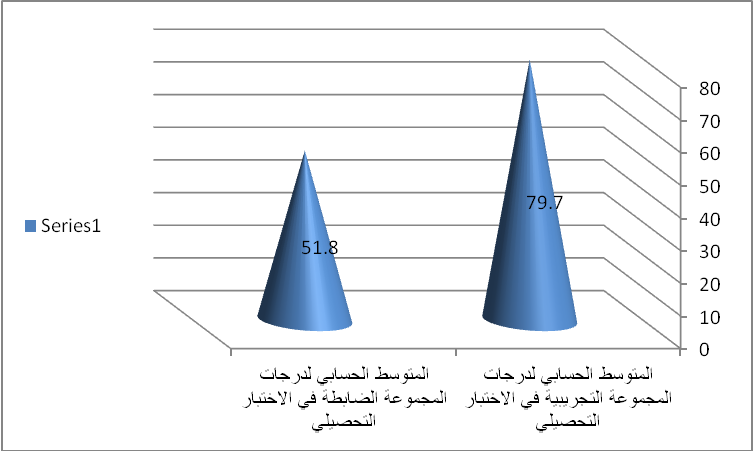 شكل (1)الفروق بين مجموعتي البحث التجريبية والضابطة اختبار التحصيليالفرض الثاني:-" توجد فروق دالة إحصائياً بين درجات طلاب المجموعة (التجريبية – الضابطة) في بطاقة الملاحظة لصالح مجموعة البحث التجريبية ".جدول (3)قيمة ( ت) لدلالة الفروقبين متوسط درجات طلاب مجموعتي البحث في بطاقة الملاحظة  من الجدول السابق يتضح أن قيمة "ت" جاءت بنسبة ( 9.7) وهى قيمة دالة إحصائيا عند المستوى (0.01) لصالح طلاب مجموعة البحث التجريبية ، حيث بلغ متوسط درجات طلاب تلك المجموعة (80.9) في حين بلغ متوسط درجات طلاب مجموعة البحث الضابطة (47.8). كذلك بلغت قيمة الانحراف المعياري ومعامل الاختلاف (3.9) ، (4.7) لمجموعة البحث التجريبية ، بينما بلغت قيمة الانحراف المعياري ومعامل الاختلاف(6.3) ، (7.1) لمجموعة البحث الضابطة. وفي ضوء هذا التحليل يتضح من خلال بطاقة الملاحظة التي تم تطبيقها على عينة البحث أن مسرح العرائس نجح في اكساب طلاب الصف الأول الابتدائي (المجموعة التجريبية) المهارات اللازمة لمواجهة تلك الأزمات والكوارث ، مما يؤكد صحة هذا الفرض الثاني . وفيما يلي الرسم البياني الذي يوضح الفروق بين مجموعتي البحث (الضابطة – التجريبية) في بطاقة الملاحظة:-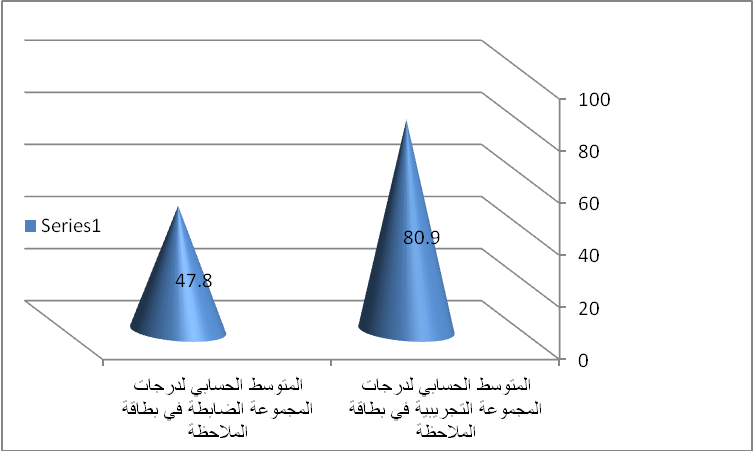 شكل (2)الفروق بين متوسط درجات مجموعتي البحث في بطاقة الملاحظةالفرض الثالث:- " توجد فروق دالة إحصائياً بين متوسط درجات طلاب المجموعة (التجريبية – الضابطة) في اختبار المواقف لصالح مجموعة البحث التجريبية ".جدول (4)قيمة (ت) لدلالة الفروق بين متوسط درجات اختبار المواقف القبلي والبعدي للطلاب  من الجدول السابق يتضح أن قيمة "ت" جاءت بنسبة ( 8.9) وهى قيمة دالة إحصائيا عند المستوى (0.01) لصالح مجموعة البحث التجريبية في اختبار المواقف ، حيث بلغ متوسط درجات تلك المجموعة (83.3) في حين بلغ متوسط درجات طلاب مجموعة البحث الضابطة في نفس الاختبار(41.7) . كما بلغت قيمة الانحراف المعياري ومعامل الاختلاف (3.6) ، (4.1) لمجموعة البحث التجريبية ، بينما بلغت قيمة الانحراف المعياري ومعامل الاختلاف(5.9) ، (6.9) لمجموعة البحث الضابطة. وفي ضوء هذا التحليل يتضح أن مسرح العرائس نجح في اكساب طلاب الصف الأول الابتدائي قائمة المفاهيم والمهارات اللازمة لمواجهة الأزمات والكوارث من خلال المواقف التي تم عرضها على طلاب المجموعة التجريبية ، مما يؤكد صحة هذا الفرض الثالث . وفيما يلي الرسم البياني الذي يوضح الفروق بين مجموعتي البحث (الضابطة – التجريبية) في اختبار المواقف:-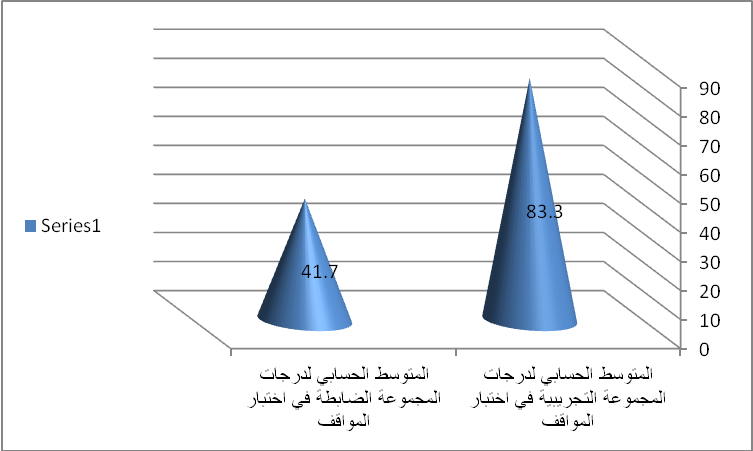 شكل (3)يوضح متوسط درجات مجموعتي البحث (الضابطة –التجريبية) في اختبار المواقف للطلابملخص النتائج:- مما سبق يتضح أن فروض الدراسة قد تحققت ، وفيما يلي عرض لأهم النتائج التي توصلت إليها الدراسة :-1- أكدت نتائج الفرض الأول على وجود فروق دالة إحصائياً بين متوسط درجات طلاب مجموعتي البحث (التجريبية – الضابطة) في الاختبار التحصيلي لصالح طلاب مجموعة البحث التجريبية ، حيث اتضح أن مسرح العرائس قد حقق فعالية في اكساب طلاب مجموعة البحث التجريبية قائمة المفاهيم اللازمة لمواجهة الأزمات والكوارث لطلاب الصف الأول الابتدائي.2- كما أكدت نتائج الفرض الثاني على وجود فروق دالة إحصائياً بين متوسط درجات طلاب مجموعتي البحث (التجريبية – الضابطة) في بطاقة الملاحظة لصالح طلاب مجموعة البحث التجريبية ، حيث اتضح أن مسرح العرائس قد حقق فعالية في اكساب طلاب مجموعة البحث التجريبية المهارات اللازمة لمواجهة الأزمات والكوارث لطلاب الصف الأول الابتدائي.3- وأخيراً أكدت نتائج الفرض الثالث على وجود فروق دالة إحصائياً بين متوسط درجات طلاب مجموعتي البحث (التجريبية – الضابطة) في اختبار المواقف لصالح طلاب مجموعة البحث التجريبية .التوصيات:- في ضوء النتائج التي توصل إليها البحث الحالي ، يوصي الباحث بما يلي:-أهمية اعداد خطة للمؤسسات التعليمية عن كيفية مواجهة الأزمات الكوارث الطبيعية ، على أن تتضمنها المقررات الدراسية.ضرورة اعداد دورات تدريبية للمعلمين والمعلمات لتدريبهم عن كيفية إدارة الازمات والكوارث بما يعكس ذلك على تدريبهم للطلاب في المراحل المختلفة.أهمية نشر ثقافة الوعي بين الطلاب عن أهمية ادارة الأزمات والكوارث.استحداث ادارة للأزمات والكوارث الطبيعية تكون ضمن ادارات المدرسة في المراحل المختلفة.- المراجع:-أحمد حسين اللقانى، وعلى أحمد الجمل: معجم المصطلحات التربوية المعرفة في المناهج وطرق التدريس، القاهرة، الطبعة الثانية، عالم الكتب،1999.أسماء عبد العال محمد الجبري: استخدام مسرح العرائس في اكساب اطفال ما قبل المدرسة بعض السلوكيات الاجتماعية الايجابية" ، بحث منشور مجلة دراسات الطفولة عدد ابريل ،جامعة عين شمس،2010.السيد عليوة : مواجهة الأزمات والكوارث ومخاطر العولمة والارهاب الدولي ،الطبعة الثالثة، مطبعة دار الامين،2004.المعجم الوجيز ، معجم اللغة العربية، جمهوريه مصر العربية، الهيئة العامة لشئون المطابع الاميرية،1998.تغريد عبدالله : سامية موسي: برنامج مقترح قائم علي المشاركة الوالدية لتدريب الاطفال علي مواجهة الطوارئ والأزمات وتجنب العجز المكتسب ،بحث منشور بمؤتمر الأزمات والكوارث البيئية في ظل المتغيرات والمستجدات العالمية المعاصرة 2005.حسن شحاتة ، زينب النجار: معجم المصطلحات التربوية والنفسية : ط1، الدار المصرية اللبنانية ، القاهرة، 2003.جمال حواش ، عزة عبدالله :التخطيط لمواجهة الكوارث واعمال الاغاثة، ايثراك للطباعة والنشر والتوزيع، القاهرة ،2006.سميرة هاشم بأروم : برنامج لتنمية بعض مفاهيم ومهارات مواجهة الأزمات والكوارث باستخدام الانترنت لدى طلاب جامعة الملك عبد العزيز بجدة ،الثقافة والتنمية دوريه محكمة السنة الثانية عشر العدد46، يوليو2011.صلاح مدكور : الأعلام المرئي ودوره في تنمية الوعي لمواجهة أخطار الزلازل لدى المشاهد، المؤتمر السنوي الخامس لمواجهة الأزمات والكوارث، 28-29 اكتوبر، جامعة عين شمس ، القاهرة، 2000.10. فاتن ابراهيم عبد اللطيف: برنامج لعب مقترح لتنمية الوعي مواجهة اخطار الأزمات والكوارث الطبيعية (الزلزال) لدى طفل ما قبل المدرسة ،بحث منشور بالمؤتمر السنوي السادس لمواجهة الأزمات الاقتصادية في مصر والعالم العربي (2001).11.علي الحاج :مواجهة الأزمات الامنية، القاهرة ،دار أبو المجد للطباعة بالهرم، 200412. محسن العبودي: نحو استراتيجية علمية في مجال الأزمات والكوارث ،مجلة كلية الدراسات العليا، العدد الرابع، القاهرة،يناير2001.13. كوثر حسين كوجك: اتجاهات حديثة في المناهج وطرق التدريس ، عالم الكتب ، القاهرة ،1997.14. كمال الدين حسين : المسرح التعليمي المصطلح والتطبيق، الطبعة الأولى ،القاهرة، ، الدار المصرية اللبنانية، 2005.15. هدى قناوي : أدب الطفل وحاجاته ، الكويت، مكتبة الفلاح للنشر والتوزيع،2003.16.هبه محمد عبدالحميد: أدب الأطفال في المرحلة الابتدائية ،عمان ، دار صفاء للنشر والتوزيع،2006.17. محمد نصار يوسف ومعتصم صوالحة: الدراما التعليمية نظرية وتطبيق ، المركز القومي للنشر ، الاردن ،الطباعة الأولي ،2000.18. ناهد مشعل : برنامج مقترح لتنمية المفاهيم والاتجاهات البيئية لدى الطلائع للتعامل مع الأزمات والكوارث البيئية ، رسالة ماجستير ، غير منشوره معهد دراسات البيئة جامعة عين شمس،2003.كيفية مواجهة الأزمةالمفهوم والمعلومات الواردة عن الأزمةالأزمة أو الكارثة الطبيعيةم-حافظ على هدؤك وتصرف بحذر-اذا كنت بداخل المبني احمي نفسك تحت اطار مدخل الباب أو تحت طاولة متينة.-ابتعد عن النوافذ والزجاج والرفوف وأي شيء يمكن أن يسقط.-أحذر تسرب الغاز ولا تشعل شموع أو أعواد الثقاب.- اذا كنت خارج المبني قف بعيدا عن الأشجار.- ابقى في الاماكن المفتوحة لحين توقف الهزة.- ابتعد عن المباني والجداران الخارجية.- ابتعد عن أعمدة الانارة وخطوط الكهرباء. الزلزال هو احدى الظواهر الطبيعية والتي من الصعب التنبؤ بوقوعها وهو عبارة عن اهتزازات أرضية سريعة متبعة بارتدادات تسمي أمواج زلزالية تعود إلى كسر الصخور وتحركها في باطن الارض ، وقد تؤدي الزلازل إلى تشقق الأرض أو حدوث ارتفاعات أو انخفاضات في القشرة الأرضية، وقد تترك أثار تخريبية على المباني والمواصلات .الهزات الأرضية والزلازل.1-تصرف بوعي تام وبحذر شديد والانتباه الى مؤشرات الفيضانات وانذارات السدود.-اذا كنت داخل البيت أبق في مكانك وتابع التعليمات بوسائل الاعلام لتنفيذ تعليمات الجهات الأمنية بالإخلاء.-اذا اعتقدت بالخطر بالمنزل حافظ علي هدوئك وطاعة الأكبر منك سناً.- الانتقال الى منطقة مرتفعة بعيدا عن مجاري الأمطار والسيول والاودية والسدود.-اذا كنت خارج المنزل لا تلجا الى المغامرة والابتعاد عن أماكن تجمع المياه والاستعانة بالدفاع المدني للمساعدة. الفيضانات هي احدى الظواهر الطبيعية التي تحدث نتيجة زيادة منسوب المياه في المجاري المخصصة لها ، وكلما زادت سرعة جريان المياه زادت معها كمية الفيضان والعكس صحيح ، وهي تراكم أو تزايد المياه التي تغمر الأرض ، ويمكن أيضاً أن تنطبق على تدفق المياه من المد والجزر.-تأتي الفيضانات غالباً نتيجة لما يأتي:--حدوث زيادة في مستويات هطول الأمطار الغزيرة.- هبوب العواصف القوية والأعاصير.-انهيار السدود التي تختزن كميات كبيرة من المياه.- زيادة مفاجئة في مستوى مياه البحار نتيجة هطول الأمطار الغزيرة، أو بسبب ذوبان الثلوج على الجبال، أو في أعقاب وقوع الهزات والزلازل الأرضية في قيعان البحار.الفيضانات.2-التصرف بوعي والبحث عن ملاذ آمن.-عدم الوقوف تحت الأشجار العالية.-الابتعاد عن المباني العالية.-تجنب استخدام الهاتف والأجهزة الكهربائية.- عدم الاقتراب من الأسوار المعدنية والأنابيب والسكة الحديدية.البرق: هو الضوء المبهر، الذي يظهر في السماء عند اضطراب الاحوال الجوية ، وهو عبارة عن شرارة قوية ناتجة عن تصادم بين سحابتين تحمل إحداهما شحنة سالبة والأخرى موجبة .وعادتا لا يكون ضار إلا أنه من الممكن اقتلاع شجرة أو هدم مدخنة أو مبني مرتفع.الرعد هو صوت مرتفع قادم من السماء يأتي بعد البرق.البرق والصواعق.3مستوى الدلالةقيمة تمعامل الاختلافالانحراف المعياريالمتوسط الحسابيالعددالعينة0.01 دالةإحصائياً8.36.75.951.825الضابطة0.01 دالةإحصائياً8.33.93.479.725التجريبيةمستوى الدلالةقيمة تمعامل الاختلافالانحراف المعياريالمتوسط الحسابيالعددالعينة0.01 دالةإحصائيا9.77.16.347.825الضابطة0.01 دالةإحصائيا9.74.73.980.925التجريبيةمستوى الدلالةقيمة تمعامل الاختلافالانحراف المعياريالمتوسط الحسابيالعددالعينة0.01 دالةإحصائيا8.96.95.941.725اختبار المواقف للمجموعة الضابطة0.01 دالةإحصائيا8.94.13.683.325اختبار المواقف للمجموعة التجريبية